            Муниципальное бюджетное  общеобразовательное учреждение
              "Средняя общеобразовательная  казачья  школа с.Знаменка»                                Нерчинский район, Забайкальский край
                                                 НА ТЕМУ:       «Опера- самый значительный           жанр вокальной музыки: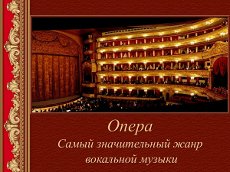                                                                                    Составила: учитель музыки                                                                                 Трушина Светлана ЮрьевнаПо горизонтали:2.Оперный исполнитель3.Оформление сцены, создающее зрительный образ спектакля, фильма, с помощью живописи, графики, архитектуры, освещения, сценической техники, проекции, кино и др8. Оперная  исполнительница9. Русский композитор, автор оперы «Руслан и Людмила»10. Жанр музыкально-драматического искусства, в котором содержание воплощается средствами музыкальной драматургии, главным образом посредством вокальной музыки.По вертикали:Автор «Сказки  о царе Салтане» 4. Один из выдающихся художников, связанных с историей русской оперы.5. Литературная основа оперы.      6. Опера Н. А. Римского- Корсакова7. Один из выдающихся художников, связанных с историей русской оперы.       11. Оперный исполнительИсточник:Искусство:  Музыка. 5  класс. учебник  / Т.И  Науменко,   В. .В. Алеев .- 4 -е изд., стереотип.-  М.  Дрофа.  2015 г 12458376111091пуш2козло4вскийиан5лси8неждановабе3де7корацииоеортв6сот11шнв10операеил9глинкаяуприончкаПо горизонтали:По вертикали:2. козловский3. декорации8. нежданова9. глинка10. опера1. пушкин4. васнецов5. либретто6. снегурочка7. коровин11. шаляпин